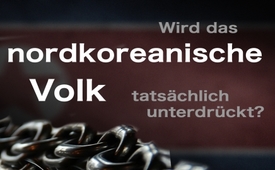 Wird das nordkoreanische Volk tatsächlich unterdrückt?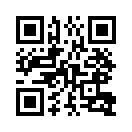 Während in den westlichen Medien immer über ein unterdrücktes nordkoreanisches Volk gesprochen wird, berichten Augenzeugen von einer anderen Wirklichkeit. Sie beschreiben das nordkoreanische Volk als aufrichtig bescheiden, freundlich und respektvoll. Wozu dient diese verfälschte Berichterstattung?Im Internet und in der Presse findet man Berichte, die das Bild eines unterdrückten nordkoreanischen Volkes vermitteln. 

Juliette Morillot, Historikerin und Korea-Expertin, war selbst vor Ort und warnt: „Man muss vor einer Art ausländischer Gegenpropaganda auf der Hut sein, [...] In der ausländischen Presse gibt es viele übertriebene und dramatisierte Berichte, die bezahlt wurden.“. Die slowenische Rockgruppe „Laibach“ hat ein Konzert in Nordkorea gegeben und bezeugt: „Der schönste Schatz in diesem Land ist das Volk. Wir erlebten nur aufrichtige Bescheidenheit, Freundlichkeit, Stolz und Respekt. [...]“.Die Wirklichkeit ist ganz anders, als man erzählt.“ Verbreiten auch hier die Medien etwa einmal mehr das Bild eines unterjochten Volkes, damit die westlichen Bevölkerungen einen Regimewechsel zustimmen und sogar bereit wären, einen Krieg zu akzeptieren, um dieses „unterdrückte“ Volk zu befreien?

Álvaro Longoria, ein spanischer Filmemacher sagt: „Die Leute (im Westen) sind überzeugt, dass die Nordkoreaner nicht frei sind, hinterfragen ihre eigene Freiheit (in den westlichen Ländern) jedoch nie.“von pm.Quellen:https://soundcloud.com/binge-actu/vous-avez-5mn-a-quoi-ressemble-vraiment-la-coree-du-nord

https://www.rollingstone.com/culture/news/cannabis-and-the-sound-of-music-what-laibach-learned-in-north-korea-20150825

http://www.konbini.com/fr/tendances-2/coree-du-nord-premier-concert-rock/

https://noisey.vice.com/fr/article/6wdep9/laibach-pyongyang-concert-coree-du-nord-%20valnoir-interviewDas könnte Sie auch interessieren:---Kla.TV – Die anderen Nachrichten ... frei – unabhängig – unzensiert ...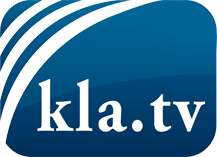 was die Medien nicht verschweigen sollten ...wenig Gehörtes vom Volk, für das Volk ...tägliche News ab 19:45 Uhr auf www.kla.tvDranbleiben lohnt sich!Kostenloses Abonnement mit wöchentlichen News per E-Mail erhalten Sie unter: www.kla.tv/aboSicherheitshinweis:Gegenstimmen werden leider immer weiter zensiert und unterdrückt. Solange wir nicht gemäß den Interessen und Ideologien der Systempresse berichten, müssen wir jederzeit damit rechnen, dass Vorwände gesucht werden, um Kla.TV zu sperren oder zu schaden.Vernetzen Sie sich darum heute noch internetunabhängig!
Klicken Sie hier: www.kla.tv/vernetzungLizenz:    Creative Commons-Lizenz mit Namensnennung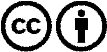 Verbreitung und Wiederaufbereitung ist mit Namensnennung erwünscht! Das Material darf jedoch nicht aus dem Kontext gerissen präsentiert werden. Mit öffentlichen Geldern (GEZ, Serafe, GIS, ...) finanzierte Institutionen ist die Verwendung ohne Rückfrage untersagt. Verstöße können strafrechtlich verfolgt werden.